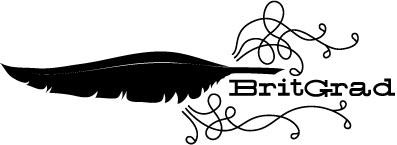 6th-8th June 2013 | The Shakespeare Institute, University of BirminghamNow in its fifteenth year, the British Graduate Shakespeare Conference will be held at the Shakespeare Institute, Stratford-upon-Avon from 6th-8th June 2013. Run by graduate students for graduate students, we warmly welcome papers on Shakespeare and Renaissance studies, and we provide a friendly, supportive environment in which to share your research.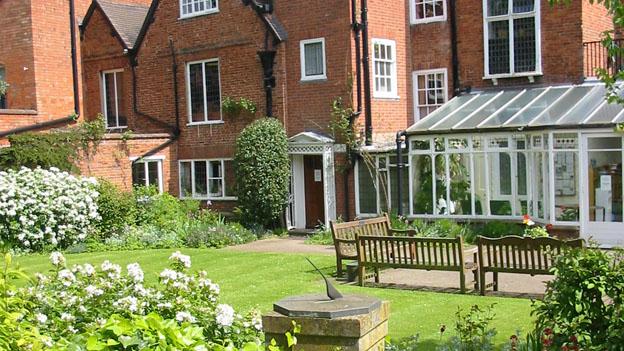 For more information on the conference and registration, visit http://britgrad.wordpress.comFind us on Facebook and on TwitterE-mail: britgrad@yahoo.com 